作 者 推 荐大卫·凯泽（David Kaiser）作者简介：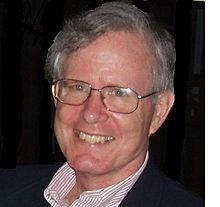 大卫·凯泽（David Kaiser）在哈佛大学（Harvard）、卡内基梅隆大学（Carnegie Mellon）、美国海军战争学院（Naval War College）和威廉姆斯学院（Williams College）教授历史。他撰写过包括《通往达拉斯：约翰·F. 肯尼迪遇刺事件》（The Road to Dallas: The Assassination of John F. Kennedy）在内的7部图书。凯泽现在居住于马萨诸塞州沃特敦。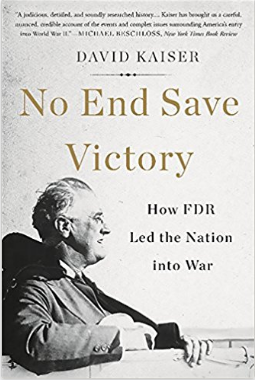 中文书名：《必胜之战：罗斯福如何引领美国加入二战》英文书名：NO END SAVE VICTORY: How FDR Led the Nation into War作    者：David Kaiser出 版 社：Basic Books代理公司：Fletcher/ANA/Cindy Zhang页    数：416页出版时间：2015年4月代理地区：中国大陆、台湾审读资料：电子稿类    型：传记回忆录内容简介：    富兰克林·德拉诺·罗斯福就职总统的前100天或许是他担任总统期间最著名的时期，但是偷袭珍珠港的前几个月却毫无疑问是其总统任职内最关键的一段时间。早在1939年，当德国首先攻击波兰时，罗斯福就已经巧妙地应对了一系列挑战——不愿参战的人民、毫无准备的军队，以及分歧重重的内阁——为美国在将来与轴心国不可避免的对抗做好准备。在《必胜之战》这本书中，备受尊敬的历史学家大卫·凯泽通过广泛的档案研究，向读者揭示了美国为赢得第二次世界大战所做的精心准备。德国和日本极具侵略性的军国主义使罗斯福深感警觉，他明白美国将来势必会被卷入在欧洲和亚洲肆虐的战争之中。但是，美国民众仍然因第一次世界大战的记忆深受创伤，不愿干涉欧洲和亚洲事务。美国军队的悲惨状况则更为严峻。1940年9月，罗斯福的军事顾问告诉他，美国军队的武器、弹药和人员都十分短缺，在海外进行任何重大军事行动都将十分困难，更不用说想要赢得这样一场世界大战了。但是到了1942年的4月，情况有了改善。罗斯福在自己最亲密的军事和民间的合作伙伴的协助下，在国会推出了一系列扩张军事的重大举措，使美国海军和陆军的规模扩大了一倍，增加了武器、坦克、轰炸机和战舰的产量，使美国能够在即将到来的战斗中取得胜利。    《必胜之战》强调了罗斯福对内阁中强势人物的巧妙的管理能力，以及他对不断变化的战争形势的应对能力，明确地描述了美国为第二次世界大战所进行的准备以及加入战争时的情况。正如凯泽所展示的那样，罗斯福高超的领导能力与先见之明，使这个不愿参战的国家做好了战斗准备，并为之提供了取得胜利的工具。媒体评论：“凯泽的调研既全面又具有启发性……这是对一位领导人在面对不可想象的事情时的极佳描绘，令人赞赏、富于质感。”----《科克斯书评》（Kirkus）    “大卫·凯泽创作了一部关于富兰克林·罗斯福在从20世纪30年代末到美国加入第二次世界大战的这段黑暗的时期所采取的战略方针的优秀图书。本书优点众多，其中之一便是对罗斯福这一时期的战略思想进行了发人深省、极具说服力的反思。尤其是，凯泽的阐释强调了如果没有罗斯福总统的智慧和政治头脑，德国人很有可能赢得这场战争。任何对二战历史感兴趣的读者都应该阅读本书。”----威廉姆森·默里（Williamson Murray），《待赢之战：第二次世界大战》（A War To Be Won: Fighting the Second World War）的作者     “这是一本睿智、详尽、研究深入的历史书……凯泽通过谨慎，细微，可靠的描写，为我们带来了一本关于美国刚刚进入第二次世界大战时发生的事件和复杂问题的历史书，无论历史潮流如何演变，人们对二战史的兴趣始终不变。”----《纽约时报书评》（New York Times Book Review）    “凯泽先生详细地审视了罗斯福在1940年5月法国战败到1941年12月日本偷袭珍珠港这段时间里的外交政策……凯泽先生清晰地记叙了罗斯福总统及他身边的人一起即兴制定的对策，这部分内容定会引起大多数读者的兴趣。”----《华尔街日报》（Wall Street Journal）    “其他作家也曾写过关于这段时间的图书，但是很少有人能做出凯泽这样准确而有洞察力的叙述……他对通往战争之路的过程中发生的事情进行了彻底的研究，这使他的叙述包含了丰富的信息，本书的确物有所值。”----《华盛顿邮报》（Washington Post）    “本书是对美国加入二战之前的18个月所发生的事件的有趣而引人入胜的记叙……我向对第二次世界大战感兴趣的读者强烈推荐这本书，尤其是那些认为自己已经十分熟悉美国在那场战争中所扮演的角色的读者。这是一部十分优秀的历史书。”----《战争与书评》（Battles and Book Reviews）中文书名：《通往达拉斯之路：刺杀肯尼迪》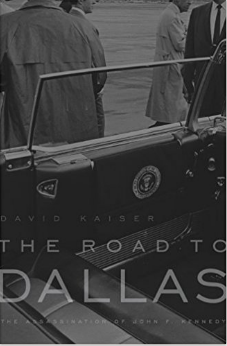 英文书名：THE ROAD TO DALLAS: THE ASSASSINATION OF JOHN F. KENNEDY作    者：David Kaiser出 版 社：Belknap Press代理公司：Fletcher/ANA/Cindy Zhang页    数：536页出版时间：2008年3月代理地区：中国大陆、台湾审读资料：电子稿类    型：传记回忆录内容简介：    肯尼迪遇刺事件既不是一次偶然事件，也不是一个疯子的个人行为，这是一个骇人听闻、令人毛骨悚然的阴谋。本书则是对这起阴谋的毫无保留的揭露。    大卫·凯泽运用熟练的调查技巧，为读者展现出1963年11月22日发生的惊人事件，读者如果没有完全理解与这起事件有关的其他两个故事，便不可能明白这起事件，这两个故事便是：美国政府对有组织犯罪的打击从20世纪50年代末开始，并在罗伯特·肯尼迪（Robert Kennedy）的领导下急剧加速；两届政府——以及一批私人利益集团——迫切希望消灭菲德尔·卡斯特罗（Fidel Castro）。    阴谋的种子可以一直追溯回艾森豪威尔的执政时期，其在对暗杀古巴领导人的一系列阴谋策划中招募了一批最顶尖的犯罪分子。在这一时期，中央情报局创造出一个非法网络得以向危险的方向秘密扩张的环境。CIA与黑手党的秘密联系在肯尼迪执政期间仍然存续，尽管当时的总统和他的幕僚以及开始以他们自己的方式试图推翻考斯特罗，并认为此前的违法行为已经得到了制止。与此同时，古巴流亡人士、右翼商人和强硬的反共产主义者与任何有可能推翻古巴领导人的人都建立了联系，而这其中不可避免地包含了这些暴徒。    刺杀肯尼迪事件的阴谋是为了回应罗伯特·肯尼迪对有组织犯罪的无情攻击，这种攻击往往远远超出执法的正常做法。黑帮头目们为了应对迫在眉睫的危机，利用起早已存在的秘密关系网。他们在李·哈维·奥斯瓦德（Lee Harvey Oswald）身上发现了突破口，他是他们对肯尼迪家族的复仇的理想人选。《通往达拉斯之路》包含的信息全面、详细，均来自于原始资料，并在对案件的阐释的各个方面都增加了令人惊讶的新材料。本书揭示出肯尼迪遇刺事件及其后别完整、骇人听闻的故事。媒体评论：“虽然很多作家都认为黑手党和反卡斯特罗的古巴人是肯尼迪总统遇刺事件的幕后黑手，但很少有人像海军战争学院历史学教授凯泽这样令人信服……他对细节的关注，以及最近公布的联邦调查局和中央情报局的文件，将这一分析置于众人的前面……本书是对国家悲剧的一次令人深感不安的审视。”----《出版者周刊》（Publishers Weekly）星级书评    “在孤独刺客论和阴谋论者看似永无止境的争论中，凯泽向那些还没有了解肯尼迪遇刺事件真相的人提供了一个严肃而重要的解读。”----《科克斯书评》（Kirkus Reviews）“这是一个经过详细调研的阐述，关于刺杀的最好的图书之一……凯泽认为，李·哈维·奥斯瓦德是唯一的枪手，但是他并不是单独行动的：暗杀的计划是由黑手党头目桑托·特拉菲坎特（Santo Trafficante）、约翰·罗塞利（John Roselli）和山姆·吉安卡纳（Sam Giancana）一起策划的，目的是为了报复司法部长罗伯特·F. 肯尼迪对黑手党的疯狂扫除，以及卡斯特罗关闭了他们在古巴控制的赌场后损失的大量金钱。其他令人吃惊的曝光还包括奥斯瓦德可能是一名CIA探员，虽然他被许诺事成之后可以获得一大笔佣金，然后杰克·鲁比（Jack Ruby）在与他有联系的黑手党的命令下杀死了他。在许许多多有关这场著名的暗杀的书籍中，这本详细、包含大量令人毛骨悚然的细节的图书脱颖而出。”----《图书馆周刊》（Library Journal）星级书评    “本书是对事实的详细叙述，夹杂着一位懂得如何分析历史的历史学家的阐释和见解……凯泽认为这个刺杀事件是有一群反卡斯特罗的古巴人策划的，他们对肯尼迪没能消灭菲德尔·卡斯特罗，以及他的弟弟、司法部长罗伯特·肯尼迪对黑手党的残酷清除感到愤怒，他不是第一个提出这种观点的人，但是他可能是第一个深入研究有关报导并支持这一理论的人……很难想象研究肯尼迪遇刺事件的学者和历史学家以外的读者不会在凯泽的书中了解到新的东西。对于奥利弗·斯通（Oliver Stone）的电影《肯尼迪》（JFK）（1991）的影迷和对肯尼迪刺杀事件感兴趣的读者来说，这本书是对这一历史事件的最新的——或许也是最好的——解读。”----《芝加哥太阳时报》（Chicago Sun-Times）    “我们会在《通往达拉斯之路》一书中看到对极端分子的罕见的辩护，在海军战争学院教授历史科目的凯泽对我们一直以来怀疑的事情进行了严肃的分析：肯尼迪的遇害可能并不是一个疯子的个人行为导致的。本书全面详实，通过令人信服的彻底调查，把从CIA到卡洛斯·马塞洛(Carlos Marcello)的一切与该事件有关的点全都连接到一起。如果你认为你已经受够了格拉斯·克诺尔理论（Grassy Knoll theory），这本书必会让你大吃一惊。”----《花花公子》（Playboy）谢谢您的阅读！请将回馈信息发至：张滢（Cindy Zhang)安德鲁·纳伯格联合国际有限公司北京代表处北京市海淀区中关村大街甲59号中国人民大学文化大厦1705室，100872电 话：010-82504506传 真：010-82504200Email:  Cindy@nurnberg.com.cn网 址: http://www.nurnberg.com.cn新浪微博：http://weibo.com/nurnberg豆瓣小站：http://site.douban.com/110577/微信订阅号：安德鲁书讯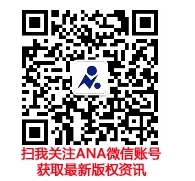 